What is the scale factor of a drawing if the scale is 1 inch = 6 feet?−1−72−16672Two angle measures in a parallelogram are labeled. Which term best describes the angles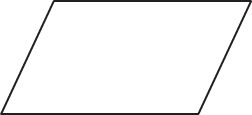 65° 115complementaryacuteobtusesupplementaryWhich of the following is a possible cross section of the figure below?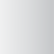 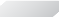 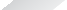 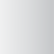 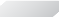 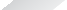 hexagonsquaretrapezoidtriangle4.	What type of angle is shown below?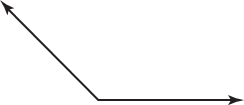 acuterightobtusestraightThe angle measures of a triangle are 28°, 70°, and 82°. Which of the followingbest classifies the triangle by its angle measures?acuteobtuserightscalene Which of the following describes the shape resulting from the cross section below?rectanglesquaretriangleparallelogramTerrance is making a scale model of a car that is 16 feet long. He is using the scale 1 inch = 2.5 feet. How long is Terrance’s model?5.8 in.6.4 in.28 in.40 in.	Which of the following describes the shape resulting from the cross section below?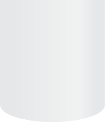 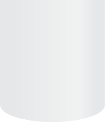 A.	circleB.	ovalC.	rectangleD.	lineWhich of the following best classifies the triangle below by its angles and sides?acute, isoscelesacute, equilateralright, scaleneright, isosceles10. What is the measure of x in the figure 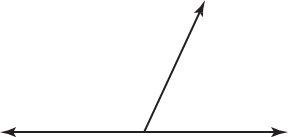 		x   65A.	25°B.	65°C.	115°D.	125°11. Which of the following shows a straight angle?A.				B.				C.				D.